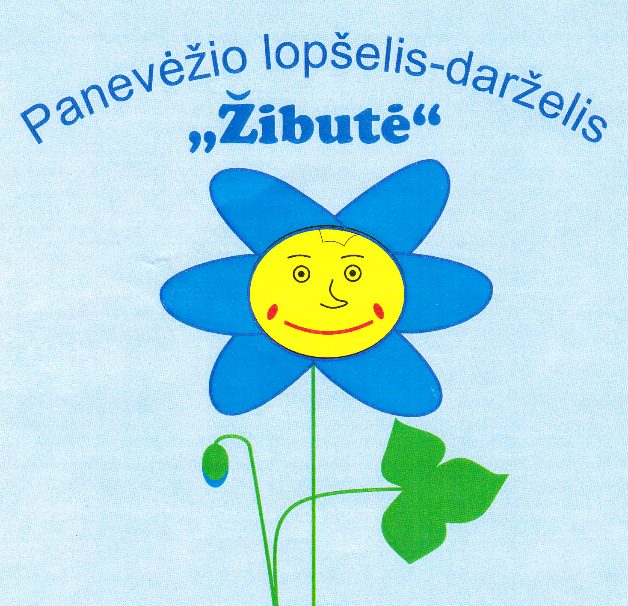 DĖMESIO!Švęskime RUGSĖJO 1-ĄJĄ, Mokslo ir žinių dieną 2017 m. rugsėjo 1 d. (penktadienį) 10 val. Panevėžio lopšelyje-darželyje „Žibutė“. Lauke, prie paradinių durų JUS (vaikus ir tėvelius) sutiks KIŠKIS. Sveikiname su Mokslo ir žinių švente!          Direktorė				Loreta Simanavičienė2017 m.Panevėžys